Конспект современного урока с использованием цифровых ресурсов и электронных образовательных платформТема урока«Умножение на 0 и 1»Предмет, класс, автор учебника: математика, 2 класс, М.И. Моро, М.А. Бантова и др.Цель урока: сформировать способность к умножению числа на 0 и 1, вывести алгоритм умножения числа на 0 и 1.Планируемые результаты обучения:- предметные: выполнять умножение чисел на 0 и 1;  повторять нумерацию многозначных чисел, переместительное свойство умножения; развивать вычислительные навыки, логическое мышление, математическую речь, мыслительные операции;- метапредметные: выполнять задания по образцу;  помнить и использовать правило умножения чисел на 0 и 1;находить закономерности; участвовать в диалоге, задавать вопросы в ходе поиска информации.- личностные: уметь анализировать результаты учебной деятельности; объяснять причины успеха или неуспеха в своей учебе; понимать практическую значимость уроков математики.Этапы урокаI. Мотивация к учебной деятельности (Слайд 1)Сегодняшний урок я начну словами французского философа Жан Жака Руссо:«Вы – талантливые дети! Когда-нибудь вы сами приятно поразитесь, какие вы умные, как много и хорошо умеете, если будете постоянно работать над собой, ставить новые цели и стремиться к их достижению…»Я желаю вам уже сегодня на уроке убедиться в словах этого философа. Удачи! В добрый путь по знаниям. Урок математики мы начинаем, тайны её открывать продолжаем. II. Актуализация знаний и фиксирование затруднений    - Сегодня на уроке мы откроем еще одну математическую тайну, а для этого мы проведем урок – исследование.- Что значит исследовать? (Подвергнуть научному изучению; наблюдать для выяснения и изучения чего-то нового.)- А кто же такой исследователь? (Это человек, который занимается научным исследованием.)- Сегодня каждый из вас побывает в роли исследователя. Для того чтобы исследование прошло результативно, вам понадобится умение наблюдать, сравнивать, обобщать, делать выводы, думать, рассуждать, активно работать, использовать знания предыдущих уроков, помогать друг другу.- Необходимо составить план нашего исследования. (Слайд 2)Итак, на уроке мы должны:У – узнать… (тему исследования)Р – рассказать…(об открытии)О – объяснить … (где можно применить открытие)К – коллективно, дружно работатьДевиз нашего урока: Думайте, ищите, творите, развивайтесь! (Слайд 3)- Приступаем к исследованию. У нас на столах лежат дневники наблюдений (оценочные листы), как у настоящих ученых. Здесь вы будете фиксировать всю информацию по ходу работы.- Запишите дату в тетрадях.- Нам нужно определить тему нашего исследования, но, к сожалению, слово зашифровано. Узнать его можно выполнив тест-контроль.Приступаем к выполнению.Тест-контроль- Увеличьте 5 на 7.-Уменьшите 27 на 9.-На сколько 6 меньше 30?-Чему равна сумма чисел 18 и 6?-Какое число надо увеличить на 6, чтобы получилось 42?- Из 53 вычесть 12.- Увеличьте 90 на 42.-На сколько 80 больше 21?-Увеличьте 6 на 20.(Слайд 4) На слайде: 35    3    5    48    7     106    132    59    120- Обменяйтесь тестами, выполним проверку.- Оцените работу соседа. (зел. кружок – без ошибок, желтый – 1 ошибка, голубой - более 1 ошибки).-Поднимите руку те, кто справился с тестом и не допустил ошибок.-У кого есть ошибки, как вы будете с ними справляться?- Исследование числового ряда:       35     3     5     48     7     106     132   59   120- Если вы расположите числа в порядке убывания, то узнаете, какое слово зашифровано.(Слайд 5) УМНОЖЕНИЕ-Предмет нашего исследования «Умножение»-Давайте вернёмся к нашему ряду чисел. На какие группы можно разбить данные числа?-Что вы можете сказать о числах 1 группы? 2 группы? 3 группы?-Какую работу мы можем выполнять с трехзначными числами?-Представьте эти числа в виде суммы разрядных слагаемых.-Поменяйтесь тетрадями со своим соседом по парте и проверьте работы друг друга. Если сосед справился с заданием – поставьте ему в оценочный лист 1 балл, не справился – 0 баллов.-Назовите самое маленькое однозначное число в данном ряду чисел (3).-Вызываю к доске 3 учеников. Каждому раздаю по 1 карандашу. Сколько карандашей я раздала? (3)-Используя эти умения, ответьте на вопрос: если каждому из этих учеников раздать по 0 карандашей, сколько карандашей я раздам? (0)-Так как теперь будет звучать тема нашего исследования? Дополните: «Умножение чисел на 0 и 1». (Слайд 6)- А какую цель мы поставим перед собой?Цель исследования: научиться умножать числа на 0 и 1. (Слайд7)- Зачем нам надо знать, как умножать число на 0 и 1? Где нам это пригодится в жизни?- Просмотрите с.53 учебника. Прочитайте задачу про всадников.  Физминутка (Слайд 8)III. Выявление места и причины затруднения.  Работа в парах- выполните №1 на с.53.- Учащиеся в парах находят свои способы записи и решения примера. Объясняют ответ.-Теперь один представитель выйдет к доске запишет свой способ и обоснует ответ.– Что же вызвало у вас затруднение?IV. Построение проекта выхода из затруднения- Давайте посмотрим, какие способы вы нашли. Кто готов поделиться открытием?- Прочитайте вывод на с.53 в №2. - А сейчас, ребята, зайдем на «ЯКласс» и посмотрим материал по нашей теме урока. https://dnevnik.ru/ad/promo/yaklass?utm_source=dnevnik&utm_medium=appcentet&utm_content=appcenter#%2Fp%2Fmatematika%2F2-klass%2Fumnozhenie-16577%2Fponiatie-umnozheniia-15973%2Fre-ceb068cb-9cbc-4c0a-a245-afc0981c146c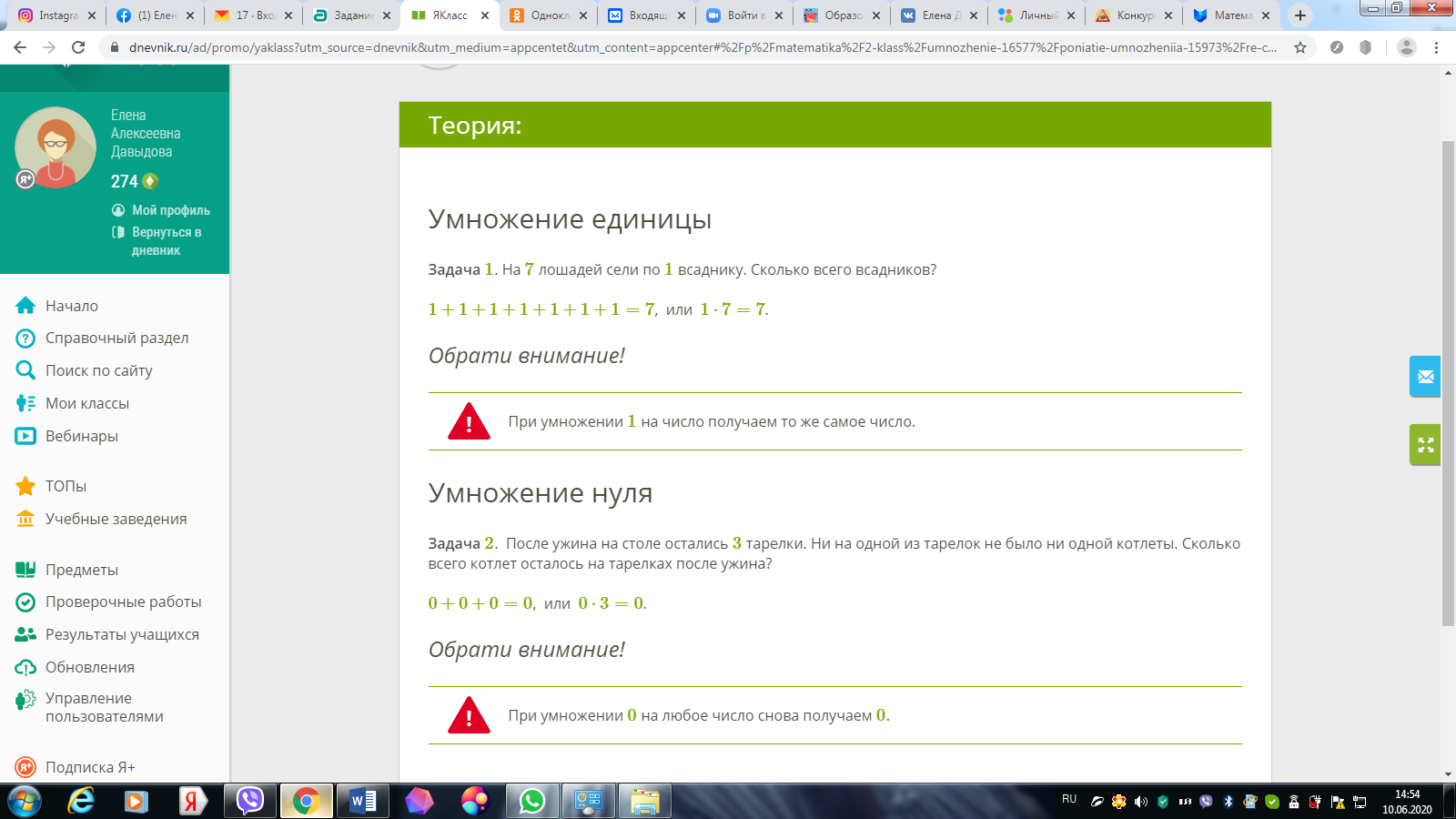 V. Реализация  проекта Фронтальная работа-Выполнение у доски №3 1 учеником.- Ребята, до вас на доске уже кто-то поработал. Пожалуйста, посмотрите внимательно. Что хотите сказать?-Выполнение №4 у доски, аналогичная проверка.Учащиеся внимательно рассматривают примеры, записанные на доске, находят допущенные ошибки и исправляют их, объясняя своё решение вслух поэтапно, у доски.VI. Самостоятельная работа с проверкой по эталону.- Используя правило, которое мы с вами сегодня сформулировали, найдите значения выражений.https://dnevnik.ru/ad/promo/yaklass?utm_source=dnevnik&utm_medium=appcentet&utm_content=appcenter#%2Fp%2Fmatematika%2F2-klass%2Fumnozhenie-16577%2Fponiatie-umnozheniia-15973%2Fre-d0ae86a7-9fec-4492-bcb0-cbadaa304ef1%2Fpe%3FresultId%3D3245297984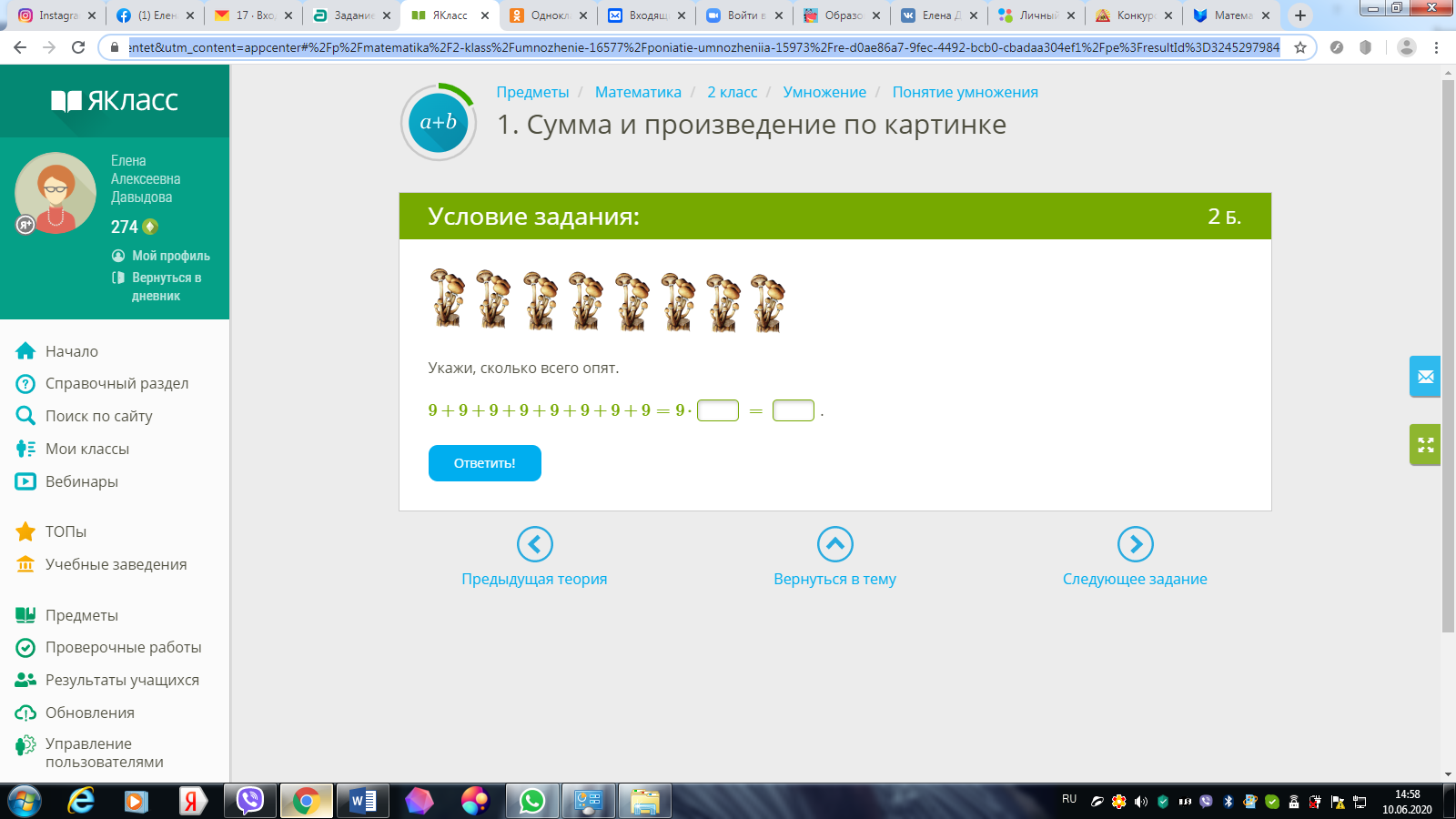 - У кого возникли трудности поднимите ? знак.- Над чем нужно поработать в дальнейшем?- Кто все понял и может объяснить другому поднимите ! знак (оценочный лист)  Физминутка  VII. Включение в систему знаний и повторение- Где нам может пригодиться умение умножать число на 0 и 1?- Выполнение заданий на платформе «Учи.ру»https://uchi.ru/teachers/hometasks/new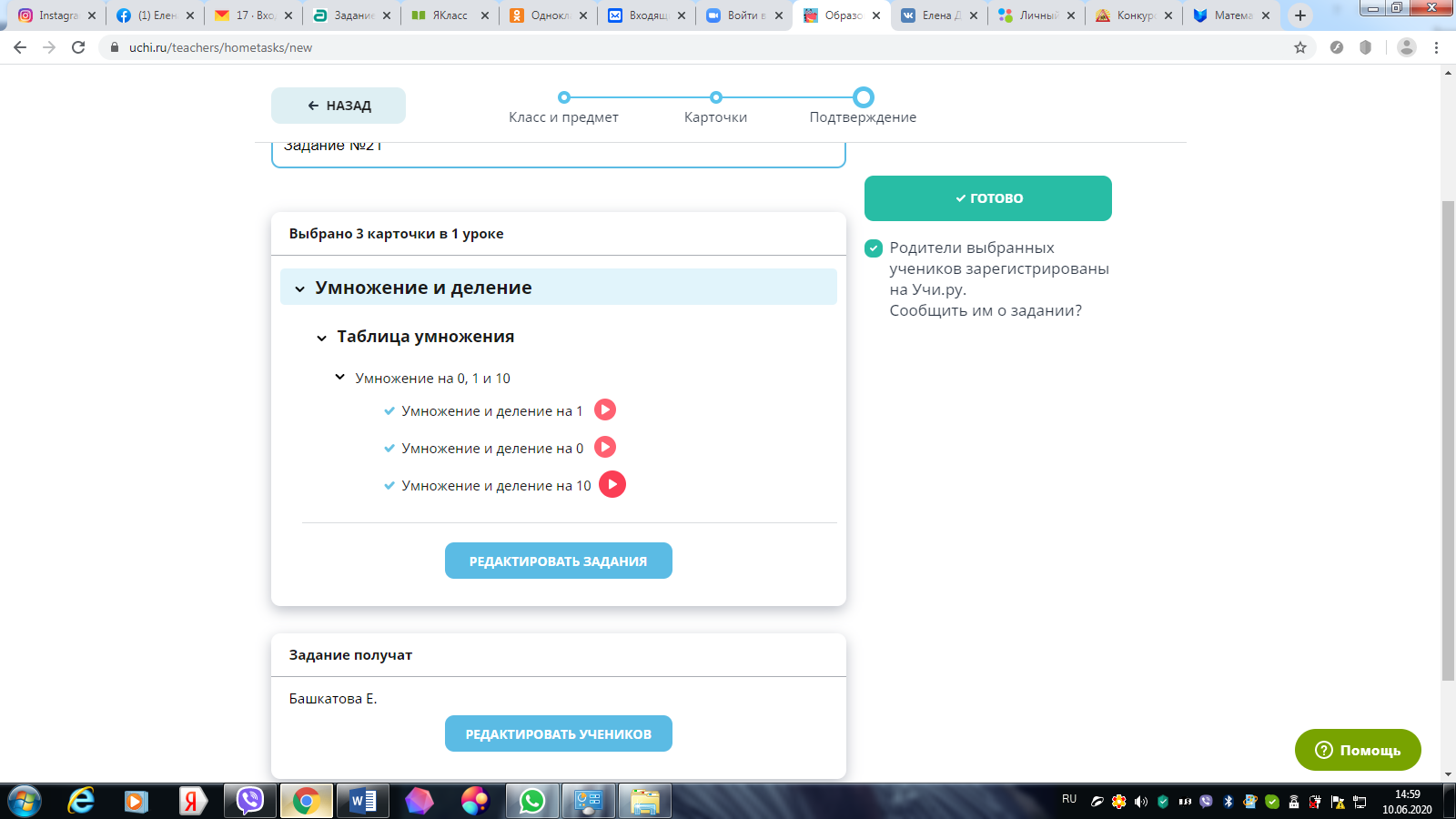 VIII. Рефлексия учебной деятельности.Наше исследование подходит к концу.Давайте вернемся к плану нашего исследования. (Слайд 2)-Что нового вы сегодня узнали?- О каком математическом открытии рассказали?- Объяснили, где можно воспользоваться этим открытием?- Результативно ли прошло наше исследование? Как доказать?- Под каким девизом мы сегодня работали? Помог ли он в исследовании нашей темы?-Тот, у кого еще есть вопросы и сомнения поднимите – «?»-Кто хорошо понял новый вычислительный прием, поднимите карточку с – «!»-Пора подводить итоги, друзья! Исследовали умножение мы не зря. В дальнейшей работе вам пригодятся ваши знания.– Молодцы! Спасибо за хорошую работу! (Слайд 11)